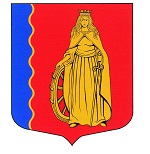 МУНИЦИПАЛЬНОЕ ОБРАЗОВАНИЕ«МУРИНСКОЕ ГОРОДСКОЕ ПОСЕЛЕНИЕ»ВСЕВОЛОЖСКОГО МУНИЦИПАЛЬНОГО РАЙОНАЛЕНИНГРАДСКОЙ ОБЛАСТИАДМИНИСТРАЦИЯРАСПОРЯЖЕНИЕ 13.02.2023                                                                                              № 14  г. МуриноВ соответствии со ст.ст.160.2-1, 269.2 Бюджетного кодекса Российской Федерации, Федеральным законом от 26.07.2019 № 199-ФЗ «О внесении изменений в Бюджетный кодекс Российской Федерации и отдельные законодательные акты Российской Федерации», Федеральным законом от 06.10.2003 № 131-ФЗ «Об общих принципах организации местного самоуправления в Российской Федерации», уставом муниципального образования «Муринское городское поселение» Всеволожского муниципального района Ленинградской области, Порядком осуществления специалистами муниципального образования «Муринское городское поселение» Всеволожского муниципального района Ленинградской области полномочий по внутреннему муниципальному финансовому контролю и аудиту в сфере бюджетных отношений», утвержденным постановлением администрации №283 от 10.11.2021, порядком осуществления специалистами муниципального образования «Муринское городское поселение» Всеволожского муниципального района Ленинградской области финансового контроля в и аудита за соблюдением федерального закона от 05.04.2013 №44-ФЗ «О контрактной системе в сфере закупок товаров, работ, услуг, для обеспечения государственных и муниципальных нужд», утвержденным постановлением администрации №330 от 13.12.2021:Утвердить отчет по результатам проведения контрольных мероприятий по внутреннему муниципальному финансовому контролю администрации муниципального образования «Муринское городское поселение» Всеволожского муниципального района Ленинградской области за 2022 год согласно приложению к настоящему распоряжению Опубликовать настоящее распоряжение в газете «Муринская панорама» и на официальном сайте муниципального образования «Муринское городское поселение» Всеволожского муниципального района Ленинградской области в сети Интернет.Контроль за исполнением настоящего распоряжения возложить на начальника отдела финансового управления администрации муниципального образования «Муринское городское поселение» Всеволожского муниципального района Ленинградской области Туманова В.А.Глава администрации				                 	                  А.Ю. Белов                                                                                 Приложение к Распоряжению                                                                                             Администрации № 14  от 13.02.2023ОТЧЕТ по результатам проведения контрольных мероприятий по внутреннему муниципальному финансовому контролю администрации муниципального образования «Муринское городское поселение» Всеволожского муниципального района Ленинградской областиза 2022 год.г. Мурино                                                                                  03 февраля 2023 г.Отчет по внутреннему муниципальному финансовому контролю подготовлен в соответствии с разделами 5 «Отчетность о результатах проведения контрольных мероприятий» «Порядка осуществления специалистами администрации муниципального образования «Муринское городское поселение» Всеволожского муниципального района Ленинградской области, утвержденным постановлением администрации муниципального образования «Муринское городское поселение» от 10.11.2021г. № 283 и Порядка осуществления специалистами администрации муниципального образования «Муринское городское поселение» Всеволожского муниципального района Ленинградской области уполномоченными на осуществление внутреннего муниципального финансового контроля и аудита за соблюдением Федерального закона от 05.04.2013 №44-ФЗ, утвержденным постановлением администрации муниципального образования «Муринское городское поселение» от 13.12.2022г. № 330. Отчет содержит информацию о деятельности по внутреннему контролю, результатах проведенных контрольных мероприятий в 2022 году.Контрольная деятельность в 2022 году осуществлялась в соответствии с планами контрольных мероприятий по внутреннему муниципальному финансовому контролю администрации муниципального образования «Муринское городское поселение» на 2022 год утвержденными распоряжениями администрации №81 от 28.12.2022г. и №80 от 28.12.2022г. В течение 2022 года было внесено изменение в план работы по внутреннему муниципальному финансовому контролю. В соответствии с распоряжением администрации муниципального образования «Муринское городское поселение» от 16.03.20022 г. № 15, в плане работы была изменена очередность проверок, в связи с запросом МКУ «Центр муниципальных услуг» №91/01-12 от 15.03.2022г.План работы по внутреннему муниципальному финансовому контролю на 2022 год, изменения в план контрольных мероприятий размещены в информационно-телекоммуникационной сети «Интернет» на официальном сайте муниципального образования «Муринское городское поселение».Все мероприятия, предусмотренные планом работы на 2022 год по внутреннему муниципальному финансовому контролю выполнены.Информация о результатах осуществления внутреннего муниципального финансового контроля за 2022 годЗа 2022 год органом внутреннего муниципального финансового контроля администрации муниципального образования «Муринское городское поселение» проведено 8 плановых проверок, 4 внеплановых проверок, по следующим темам:- Проверка МБУ «СРТ». По результатам проверки составлен акт от №9-2022 от 07.10.2022г за 2021г.- Проверка финансово-хозяйственной деятельности и целевого использования бюджетных средств МБУ «ЦБС» за 2021г. По результатам проверки составлен акт №7-2022 от 22.07.2022г.- Проверка финансово-хозяйственной деятельности и целевого использования бюджетных средств МБУ «Редакция газеты «Муринская панорама» за 2021г. По результатам проверки составлен акт от №11-2022 от 16.12.2022г.- Проверка финансово-хозяйственной деятельности и целевого использования бюджетных средств МКУ «ЦМУ» за 2021г. По результатам проверки составлен акт №3-2022 от 16.05.2022г.- Проверка по предупреждению и выявлению нарушений законодательства РФ о контрактной системе в сфере закупок товаров, работ, услуг для обеспечения государственных нужд в части требований федерального закона от 05.04.2013 №44-ФЗ МБУ «СРТ» за 2021г. По результатам проверки составлен акт от №1-2022 от 22.02.2022г.- Проверка по предупреждению и выявлению нарушений законодательства РФ о контрактной системе в сфере закупок товаров, работ, услуг для обеспечения государственных нужд в части требований федерального закона от 05.04.2013 №44-ФЗ МБУ «ЦБС» за 2021г. По результатам проверки составлен акт от №2-2022 от 25.03.2022г.- Проверка по предупреждению и выявлению нарушений законодательства РФ о контрактной системе в сфере закупок товаров, работ, услуг для обеспечения государственных нужд в части требований федерального закона от 05.04.2013 №44-ФЗ МКУ «ЦМУ» за2021г. По результатам проверки составлен акт от №8-2022 от 12.08.2022г.- Проверка по предупреждению и выявлению нарушений законодательства РФ о контрактной системе в сфере закупок товаров, работ, услуг для обеспечения государственных нужд в части требований федерального закона от 05.04.2013 №44-ФЗ МБУ «Редакция газеты «Муринская панорама» за 2021г. По результатам проверки составлен акт от №10-2022 от 28.10.2022г.- Внеплановая проверка расходования средств на заработную плату в МБУ «СРТ» за 2021г. По результатам проверки составлен акт №6-2022 от 23.05.2022 г.- Внеплановая проверка расходования средств на заработную плату в МБУ «ЦБС» за 2021г. По результатам проверки составлен акт №4-2022 от 17.05.2022 г.- Внеплановая проверка расходования средств на заработную плату в МБУ «Редакция газеты «Муринская панорама»» за 2021г. По результатам проверки составлен акт №5-2022 от 19.05.2022 г.Результаты проведенных контрольных мероприятий, недостатки, нарушения и предложения в работе отражались в актах проведения контрольных мероприятий в рамках осуществления внутреннего муниципального финансового контроля. По результатам проведенных контрольных мероприятий за 2022 год составлено и направлено 11 актов проверок.
1. Результаты проведения проверок МБУ «Содержание и развитие территории».В результате проверки по предупреждению и выявлению нарушений законодательства РФ о контрактной системе в сфере закупок товаров, работ, услуг для обеспечения государственных нужд в части требований федерального закона от 05.04.2013 №44-ФЗ установлены следующие нарушения:По 1 договору не применены штрафные санкции в связи с нарушением сроков поставки товара.По 1 договору не соблюдены сроки размещения документов в ЕИС.По ряду договоров, заключенных с единственным поставщиком (прямые договора) - в контрактах не указывалось, что цена является твердой и не подлежит корректировке.В результате проверки финансово-хозяйственной деятельности и целевого использования бюджетных средств, и внеплановой проверки расходования средств на заработную плату нарушений не выявлено.2. Результаты проведения проверок в МБУ «Центр благоустройства и строительства».	В результате проверки по предупреждению и выявлению нарушений законодательства РФ о контрактной системе в сфере закупок товаров, работ, услуг для обеспечения государственных нужд в части требований федерального закона от 05.04.2013 №44-ФЗ установлены следующие нарушения:По ряду договоров не соблюдены сроки размещения документов в ЕИС.По ряду договоров, заключенных с единственным поставщиком (прямые договора) - в контрактах не указывалось, что цена является твердой и не подлежит корректировке.В результате проверки финансово-хозяйственной деятельности и целевого использования бюджетных средств, и внеплановой проверки расходования средств на заработную плату нарушений не выявлено.3. Результаты проведения проверок в МБУ «Редакция газеты «Муринская панорама».	В результате проверки по предупреждению и выявлению нарушений законодательства РФ о контрактной системе в сфере закупок товаров, работ, услуг для обеспечения государственных нужд в части требований федерального закона от 05.04.2013 №44-ФЗ установлены следующие нарушения:По ряду договоров не соблюдены сроки размещения документов в ЕИС.По ряду договоров, заключенных с единственным поставщиком (прямые договора) - в контрактах не указывалось, что цена является твердой и не подлежит корректировке.В результате проверки финансово-хозяйственной деятельности и целевого использования бюджетных средств, и внеплановой проверки расходования средств на заработную плату нарушений не выявлено.4. Результаты проведения проверок в МКУ «Центр муниципальных услуг».В результате проверки по предупреждению и выявлению нарушений законодательства РФ о контрактной системе в сфере закупок товаров, работ, услуг для обеспечения государственных нужд в части требований федерального закона от 05.04.2013 №44-ФЗ установлены следующие нарушения:По ряду договоров не соблюдены сроки размещения документов в ЕИС.По ряду договоров, заключенных с единственным поставщиком (прямые договора) - в контрактах не указывалось, что цена является твердой и не подлежит корректировке.В результате проверки финансово-хозяйственной деятельности и целевого использования бюджетных средств установлены следующие нарушения:Нарушение сроков предоставления отчетности по учреждению.Необоснованное завышение выплат по заработной плате главному бухгалтеру учреждения Герман Н.В., выразившееся в виде причинения ущерба учреждению в 520,4 тысяч рублей.Принятие к учету скан-копий документов от поставщиков.Неверное применение статей расходов КОСГУ при оплате договоров с поставщиками.По результатам проведенных контрольных мероприятий руководителям проверяемых объектов было рекомендовано организовать работу по устранению и дальнейшему недопущению нарушений, выявленных при проверках, директору МКУ «ЦМУ» обратиться в правоохранительные органы с заявлением для определения квалификации действий главного бухгалтера Герман. Н.В.Контрольные мероприятия показали, что в основном средства бюджетов используются бюджетополучателями на законных основаниях, эффективно и по целевому назначению.Решения о применении бюджетных мер принуждения в отчетном периоде не принимались, уведомления о применении бюджетных мер принуждения не направлялись; производство по делам об административных правонарушениях не осуществлялось.Информационная деятельность по внутреннему муниципальному финансовому контролю в отчетном периоде была направлена на информирование руководителей проверяемых учреждений, учредителей учреждений о результатах проведенных контрольных мероприятий.Начальник отдела финансовогоуправления                                                                           В.А. ТумановО утверждении отчета по результатам проведения контрольных мероприятий по внутреннему муниципальному финансовому контролю администрации муниципального образования «Муринское городское поселение» Всеволожского муниципального района Ленинградской области за 2022 годНаименование показателяЕд. измеренияКоличество (сведения)Осуществление внутреннего муниципального финансового контроля и контрольных мероприятий, в рамках которых осуществлена проверка вопросов, предусмотренных ч.8 ст.99 Закона № 44-ФЗОбщее количество контрольных мероприятий, проведенных в 2022 году всего, в том числе:шт.4проверокшт.4ревизийшт.0обследованийшт.0иных контрольных мероприятийшт.0Осуществление полномочий по внутреннему финансовому контролю и аудиту в сфере бюджетных отношенийОбщее количество контрольных мероприятий, проведенных в 2022 году всего, в том числе:шт.7проверокшт.7ревизий шт.0обследованийшт.0иных контрольных мероприятийшт.0Информация о реализации результатов проведения контрольных мероприятийКоличество направленных объектам контроля актов, заключений, представлений и (или) предписаний, всего, в том числешт.11актов по результатам проверок, ревизийшт.11заключений по результатам проведения обследованийшт.0предписаний по результатам проведения проверок, ревизий, обследованийшт.0представлений по результатам проведения проверок, ревизий, обследованийшт.0Общая сумма возмещенных средств, поступившая в 2022 годутыс. руб.0